               бюджетное дошкольное образовательное учреждение Сокольского муниципального района «Детский сад  №33»Дидактическая игра «Веселые жуки» (от 2-5 лет).Цель: развитие мелкой моторики, закрепление знаний основных цветов и оттенков                      Правила игры.Детям предлагается  украсить жуков и подобрать для них цветы такого же цвета.                    2 вариант.Детям предлагается сделать для жуков цветочную полянку. Для желтого жука полянка из оттенков желтого цвета, для красного жука использовать цветы красных оттенков и т.д.                   3 вариант.К синему жуку положить цветы холодных оттенков, а к желтому только цветы теплых оттенков. 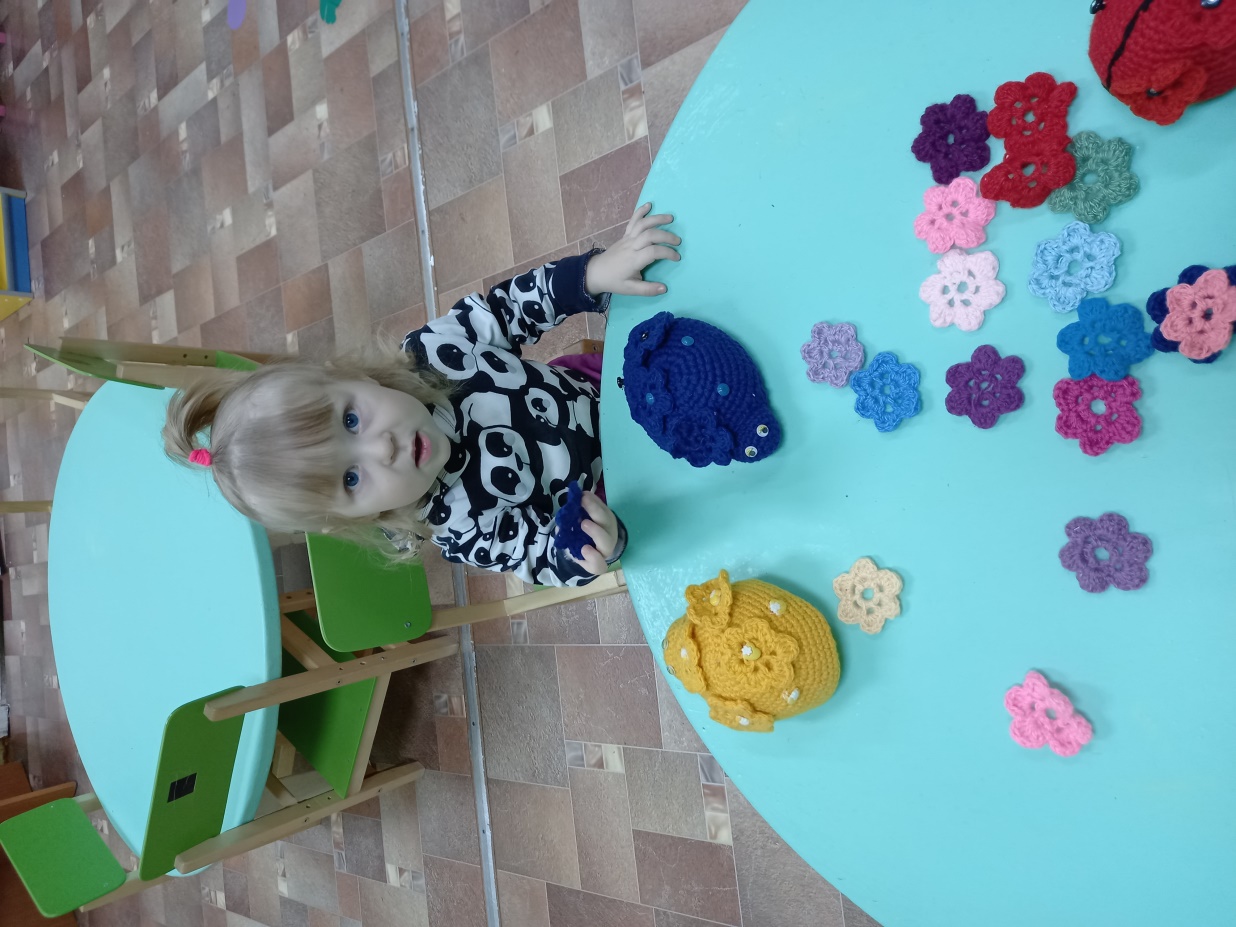 